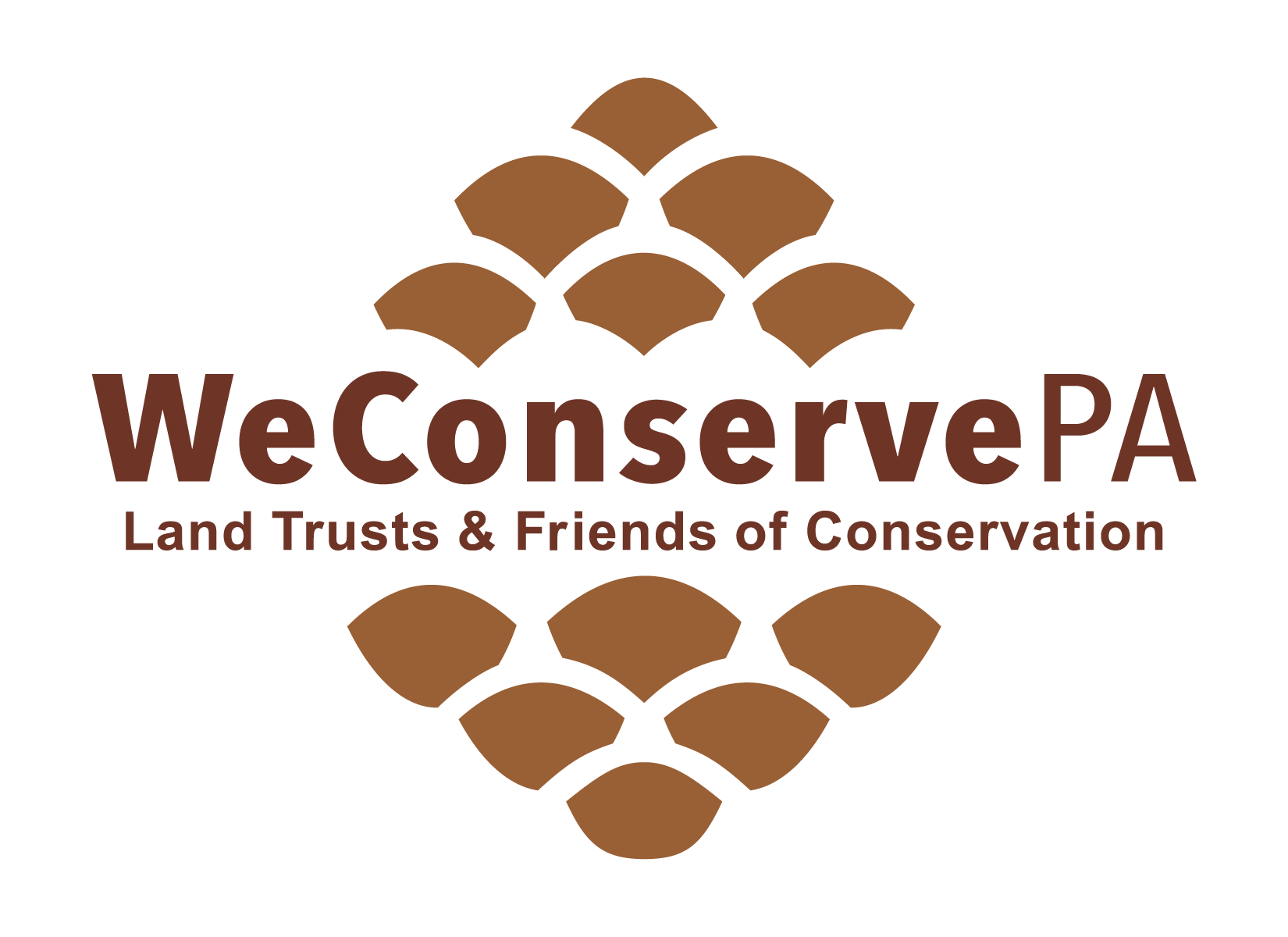 119 Pine Street, 1st floorHarrisburg, PA  17101717 230-8560    info@weconservepa.orgAssociate Membership Dues InvoicePlease mail this form with check made payable to WeConservePA. Questions?  Call us at (717) 230-8560.Guideline: 1% of your organization’s annual budget for land conservation operationsOrganization Name: 	    Contact Person: 	    Street Address:City:        	State: 		Zip:	 In the future, please send this invoice to the following individual, if different than above:________________________________________ In the future, please send this invoice to the following mailing address, if different than above:________________________________________________________________________________________________________________________________________________________________Please attach a list of your current board members (including: full name, title, mailing and email addresses) with this form.Board members and active volunteers of member organizations are entitled to receive WeConservePA’s publications and e-mails, including the ConserveLand newsletter at no charge. Regular voting membership is open to nonprofit organizations who support WeConservePA’s goals and who: acquire land or conservation easements for conservation purposes; or provide stewardship of land or conservation easements; or assist organizations in accomplishing land trust work; or generally advance the cause of land and water conservation.Government agencies, businesses, individuals, and others may join as Associate (non-voting) Members.	Check here only if you believe you should be or wish to be classified as an Associate (non-voting) Member. 